УДК 621.395М.В. Илюшин, И.М. Антонов, И.А. Карабцев(г. Орел, Академия ФСО России)эффективноЕ сжатиЕ РЕЧЕВОГО СИГНАЛА в виде псевдоизображенияАннотация. Приведено описание одного из перспективных методов эффективного сжатия речевого сигнала, предполагающего его представление в виде псевдоизображения. К полученному псевдоизображению был применен алгоритм сжатия неподвижных изображений JPEG.Annotation. The describe one of the promising methods of effective voice compression is presented, which involves its representation in the form of a  pseudo-image. The JPEG still images compression algorithm was applied to the resulting pseudo-image.Ключевые слова: речевой сигнал, псевдоизображение, JPEG.Keywords: speech signal, pseudo-image, JPEG.В настоящее время эффективное использование пропускной способности каналов связи и объема памяти в запоминающих устройствах при передаче и хранении речевого сигнала соответственно, является важным направлением при разработке перспективных и эксплуатации существующих сетей связи. Указанная тенденция диктует необходимость в применении высокоэффективных алгоритмов кодирования (сжатия) речевого сигнала (РС). При этом не стоит забывать о связи степени сжатия и качества звучания восстановленной речи.На практике РС после его аналого-цифрового преобразования подвергается различным алгоритмам обработки. В частности, существует множество методов сжатия оцифрованного сигнала, а также методов повышения качества и разборчивости речи. На сегодняшний день все многообразие форматов и стандартов сжатия РС можно разделить на методы непосредственного кодирования, параметрические и гибридные методы. Методы первой группы обеспечивают приемлемое качество воспринимаемой речи, но низкую степень сжатия; другие, наоборот, предусматривают хорошую степень сжатия, но высокую сложность реализации алгоритма и сравнительно невысокое качество воспиятия речи. Аналитический обзор результатов исследований в области разработки методов компактного представления РС позволил выявить ряд перспективных методов. Указанные методы основаны на устранении перцептуальной избыточности исходного РС [1, 2] и временной избыточности смежных речевых кадров, имеющих периодическую структуру [3], представлении отсчетов РС в виде псевдоизображения [3, 4].Реализация алгоритма сжатия РС на основе представления его речевых отсчетов в виде псевдоизображения с дальнейшим применением стандарта  JPEG [5] показала его состоятельность и конкурентноспособность по сравнению с популярными речевыми кодеками.Изображение формировалось на основе телевизионной (построчной) развертки последовательности речевых отсчетов фрагмента русской речи блоками размером 8*8 (1 блок = 64 последовательно идущих отсчетов исходного фрагмента РС, картинка = 16*16  блоков). Коэффициент сжатия фрагмента исходного РС был равен 6. Результаты исследований позволили сделать вывод о сохранении в восстановленном фрагменте РС русской речи разборчивости и узнаваемости на достаточно высоком уровне, значения объективных мер искажений между исходным и восстановленным речевыми фрагментами показали способность предложенного алгоритма эффективно преобразовывать РС. Задачи анализа РС и его дальнейшей эффективной обработки могут быть полезными не только для популярных применений (сжатие РС, идентификация личности по голосу и т.д.), но и для нетрадиционных задач, таких как установление психо-физического состояния диктора в определенной ситуации (медицина, оборона), поиск людей (система оперативно-розыскных мероприятий), определение качества обслуживания (запись разговоров с оператором) и т.д.Учитывая указанные возможные направления применения методов эффективного представления РС были проведены исследования рассматриваемого алгоритма и получены оценки (рис. 1) качества синтезированного сигнала на скоростях 8, 10, 16 кбит\с в соответствии с различными степенями сжатия и методами временного (MSE – среднеквадратичная ошибка, SNR – отношение сигна/шум), частотного (CD – кепстральное расстояние, COSH – расхождение спектров исходного и декодированного сигналов) и психоакустического (FOSD – функция ощущения спектральной динамики) анализа. 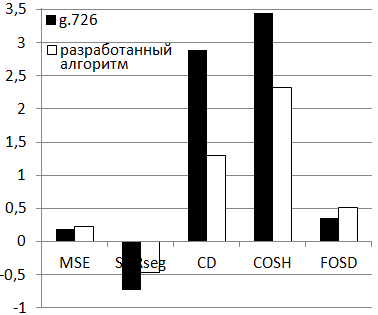 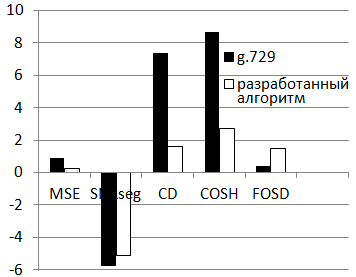 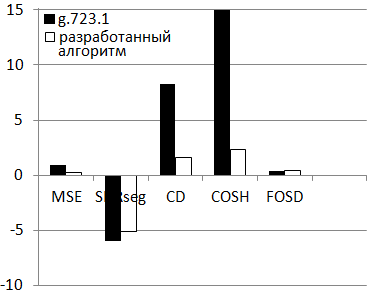                       а)                                           б)                                       в)Рисунок 1 – Значения объективных показателей качества восстановленной русской речи некоторых низкоскоростных кодеков и разработанного алгоритма при сжатии х4 (а), х8 (б), х10 (в) разИз рисунка 1 видно, что разработанный алгоритм показывает лучшие результаты по сравнению с существующими алгоритмами, причем чем выше степень сжатия (ниже скорость кодирования), тем лучше показатели качества восприятия речи. Исключением являются оценки, полученные с помощью функции ощущения спектральной динамики FOSD (для случаев а) и б) значения немного превышают оценки для алгоритмов G.726 и G.729, а в случае сравнения с алгоритмом G.723.1 – почти равны). Этот факт можно объяснить сравнительно малым обьемом выборки тестовых речевых фрагментов.На рисунке 2 показаны значения объективных показателей качества восприятия речи различных языков для разных коэффициентов сжатия.         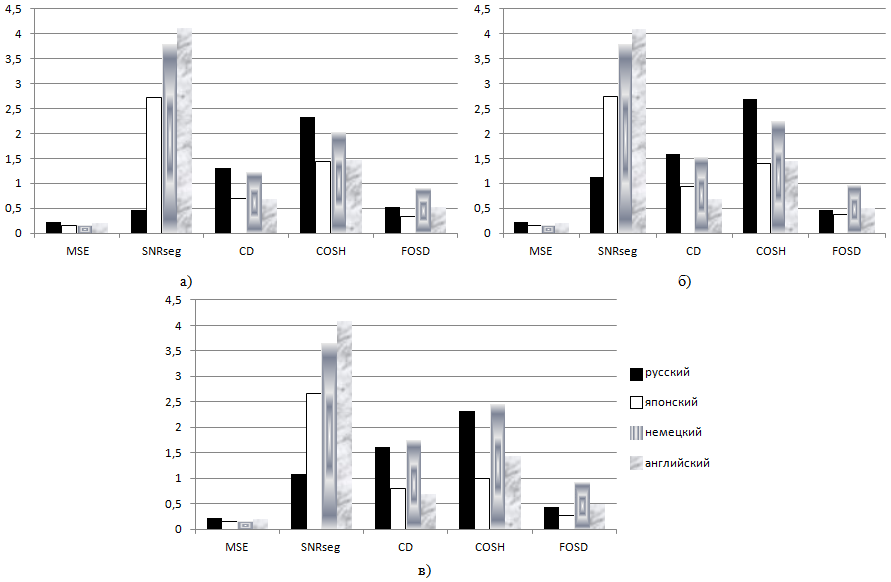 Рисунок 2 – Значения объективных показателей качества восприятия речи     разных языков при сжатии разработанным алгоритмом в 4 (а), 8 (б) и 10 раз (в)Исходя из сравнительной характеристики видно, что при различной степени сжатия разработанный алгоритм показывает пропорциональные результаты на всех 4 языках.В заключении необходимо отметить, что в основе существующих стандартов сжатия подвижных изображений, лежит алгоритм сжатия неподвижных изображений JPEG. В этой связи перспективным направлением исследований является разработка алгоритма совместного кодирования (декодирования) речевой и видеоинформации. Предлагаемый алгоритм кодирования (декодирования) речевой и видеоинформации предполагает представление аудио данных в виде псевдоизображений, инкапсулированных в блок кадра неподвижного изображения для совместного кодирования например алгоритмом JPEG (рисунок 3).Рисунок 3 – Структурная схема совместного кодирования речевой и видеоинформацииВ случае реализации указанного подхода необходимо исследовать степень влияния выбранного варианта развертки и матрицы квантования на значения объективных показателей качества восприятия неподвижного изображения.   Список литературыЛившиц, М.З. Широкополосный CELP-кодер с мультиполосным возбуждением и многоуровневым векторным квантованием по кодовой книге с реконфигурируемой структурой / М.З. Лившиц, М. Парфенюк,   А.А. Петровский.  Цифровая обработка сигналов № 2, 2005. – С. 20–35.Илюшин, М.В. Кодирование широкополосного речевого сигнала с адаптацией к психоакустическим особенностям восприятия синтезированной речи человеком / М.В. Илюшин, К.С. Беспалов, А.П. Бочарников. – Научно-технический журнал "Вестник Рязанского государственного радиотехнического университета" № 4 (выпуск 42). – 2012. Часть 1. – С. 8–13.Гаврилов, И.А. Сжатие аудиосигналов на основе межаудиокадровой обработки и псевдоизображений / И.А. Гаврилов, Х.Х. Носиров, М.Р. Мансурова. – Электросвязь. – № 2, 2010. С. 64–66.Носиров, Х.Х. Фрактально-спектральный метод сжатия широкополосных аудиосигналов / Х.Х. Носиров,   И.А. Гаврилов, Т.Г. Рахимов. – Электросвязь. – № 2, 2010. С. 64–66.Илюшин, М.В. К вопросу об эффективном сжатии речевого сигнала / М.В. Илюшин, М.В. Стремоухов, П.К. Литвин. – Современные технологии в науке и образовании – СТНО-2018 : сб. тр. междунар. науч.-техн. форума: в 10 т. Т.1./ под общ. ред. О.В. Миловзорова. – Рязань: Рязан. гос.радиотехн. ун-т, 2018; Рязань. – 238 с., С. 205–209.